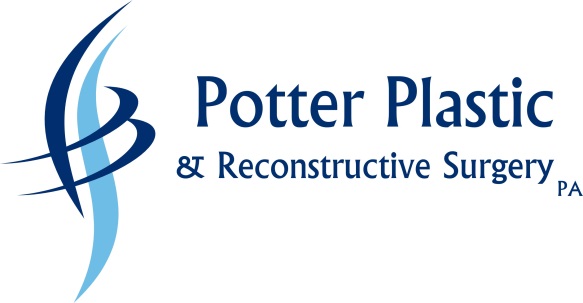 Patient Name: ______________________________________________________________________________________			(First)				(M.I.)					(Last)Address: ___________________________________________________________________________________________			Street					City/State			Zip CodeHome				Work				Cell		May we text Appt Reminders/specials?Phone: ___________________ 	Phone: ____________________	Phone___________________	YES	NOBirthdate: _________________ 	Social Security Number: _______________________________ Sex: Male/FemaleRace:  •American Indian/Alaskan Native •Asian •Black/African American •Native Hawaiian/Pacific Islander •CaucasianEthnicity: •African American •Hispanic/Latino •Not Hispanic or LatinoE-Mail address: ______________________________________ May we send appt. reminders/clinic specials    YES      NOMarital Status:  □Single     □Married     □Separated     □Divorced     □Widowed     □Domestic PartnerHow did you hear about our practice?  Physician Referral___________________________________________________Website     TV     Radio     Newspaper     Internet     FacebookEmergency Contact: _________________________________________________________________________________						Name and Relationship__________________________________________________________________________________________________		Address								Contact NumberIf Patient is a minor:Father’s Name: __________________________________Date of Birth_______________Phone_____________________Mother’s Name: _________________________________Date of Birth_______________Phone_______________________________________________________________________________________________________________________Do you have a work related injury?	□Yes		□No	Date of Injury_____________________How did injury occur? ___________________________________________________________________Name of Primary Insurance Company: ______________________________________________________ID #__________________________________	Claim/Group #__________________________________Name of insured: _______________________________________________________________________Address of Insured: _____________________________________________________________________Birthdate of Insured: ____________________	Insured Social Security Number: ___________________Insured Occupation: _____________________	Name of Employer and Address: _____________________________________________________________________	Employer Phone: __________________Is there a second health insurance plan?  If yes, please list:Insured’s Name________________________	Insurance Co: __________________________________Group #______________________________	ID #__________________________________________I hereby assign all medical and/or medical surgical benefits, to include major medical benefits to which I am entitle to Potter Plastic & Reconstructive Surgery PA.  I authorize Potter Plastic & Reconstructive Surgery PA to submit claims to my insurance company on my behalf.  I request payment of authorized benefits to be made on my behalf to Potter Plastic & Reconstructive Surgery PA, for any services furnished to me.  This assignment will remain in effect until revoked in writing by me.  A photocopy of this assignment is to be considered as valid as the original.  I understand that I am financially responsible for all allowed charges, non-covered and/or co-payments whether or not paid by the insurance.  I hereby authorize said assignees to release all information necessary for determination of benefits to my insurer or the Healthcare Financing Administration.  In the event that I am denied coverage, I will make arrangements to pay all bills within 30 days._______________________________		_____________________________________________Date						Signature of Patient and/or Guardian 